Об утверждении ликвидационного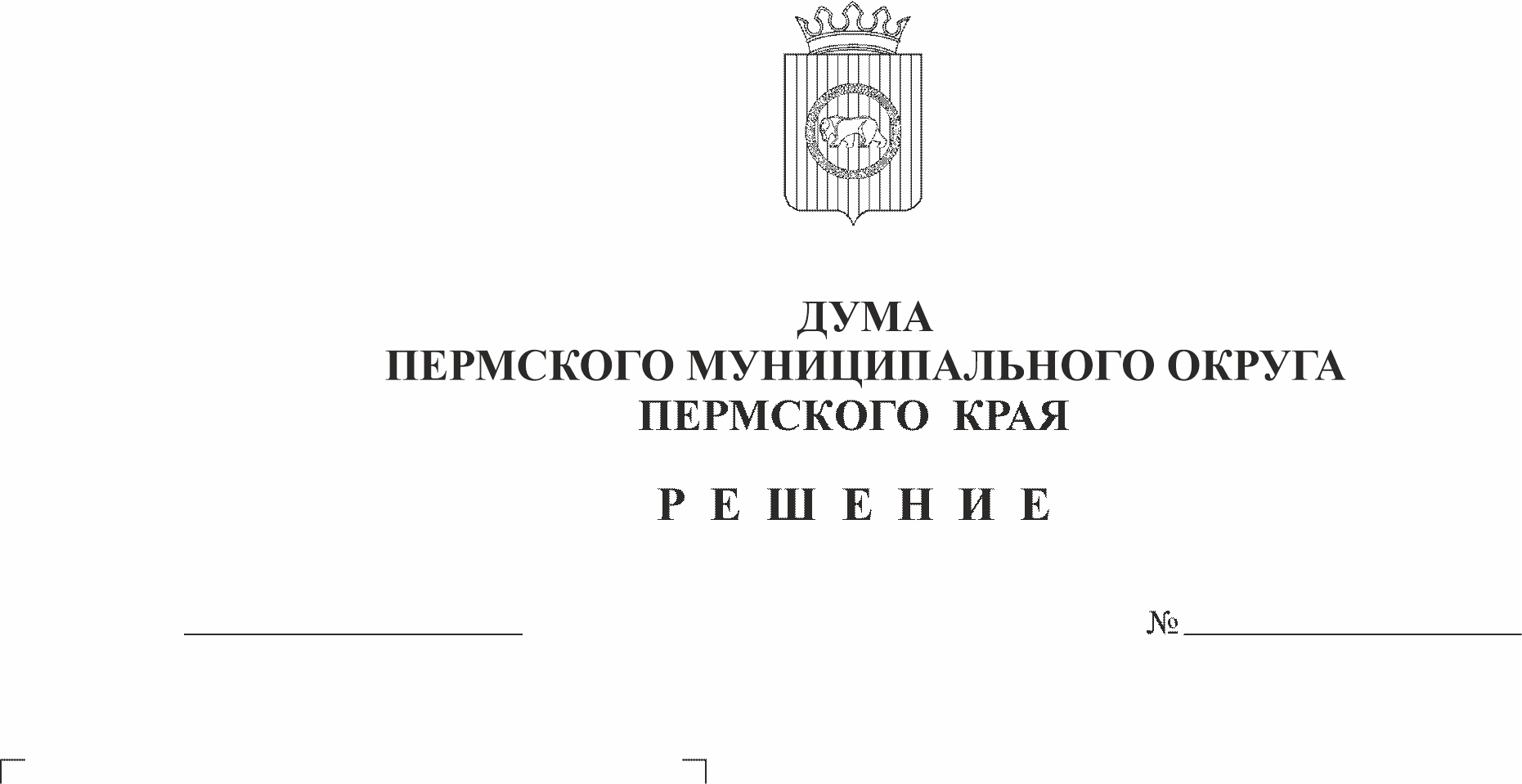 баланса управления социальногоразвития администрации Пермского
муниципального районаВ соответствии с частью 2 статьи 63 Гражданского кодекса Российской Федерации, частью 6 статьи 19 Федерального закона от 12 января 1996 г. № 7-ФЗ «О некоммерческих организациях», на основании Закона Пермского края от 29 апреля 2022 г. № 75-ПК «Об образовании нового муниципального образования Пермский муниципальный округ Пермского края», решением Думы Пермского муниципального округа Пермского края от 28 декабря 2022 г. № 94 «О ликвидации функциональных органов администрации Пермского муниципального района как юридических лиц» Дума Пермского муниципального округа Пермского края РЕШАЕТ: Утвердить прилагаемый ликвидационный баланс управления социального развития администрации Пермского муниципального района.Опубликовать (обнародовать) настоящее решение в бюллетене муниципального образования «Пермский муниципальный округ», и разместить на официальном сайте Пермского муниципального округа в информационно-телекоммуникационной сети Интернет (www.permraion.ru).Настоящее решение вступает в силу со дня его подписания.Председатель ДумыПермского муниципального округа                                                  Д.В. ГордиенкоУТВЕРЖДЕНрешением Думы Пермского муниципального округаПермского краяот 24.08.2023 № 185-пРАЗДЕЛИТЕЛЬНЫЙ (ЛИКВИДАЦИОННЫЙ) БАЛАНСРАЗДЕЛИТЕЛЬНЫЙ (ЛИКВИДАЦИОННЫЙ) БАЛАНСРАЗДЕЛИТЕЛЬНЫЙ (ЛИКВИДАЦИОННЫЙ) БАЛАНСРАЗДЕЛИТЕЛЬНЫЙ (ЛИКВИДАЦИОННЫЙ) БАЛАНСРАЗДЕЛИТЕЛЬНЫЙ (ЛИКВИДАЦИОННЫЙ) БАЛАНСРАЗДЕЛИТЕЛЬНЫЙ (ЛИКВИДАЦИОННЫЙ) БАЛАНСРАЗДЕЛИТЕЛЬНЫЙ (ЛИКВИДАЦИОННЫЙ) БАЛАНСРАЗДЕЛИТЕЛЬНЫЙ (ЛИКВИДАЦИОННЫЙ) БАЛАНСГЛАВНОГО РАСПОРЯДИТЕЛЯ, РАСПОРЯДИТЕЛЯ, ПОЛУЧАТЕЛЯ БЮДЖЕТНЫХ СРЕДСТВ,ГЛАВНОГО РАСПОРЯДИТЕЛЯ, РАСПОРЯДИТЕЛЯ, ПОЛУЧАТЕЛЯ БЮДЖЕТНЫХ СРЕДСТВ,ГЛАВНОГО РАСПОРЯДИТЕЛЯ, РАСПОРЯДИТЕЛЯ, ПОЛУЧАТЕЛЯ БЮДЖЕТНЫХ СРЕДСТВ,ГЛАВНОГО РАСПОРЯДИТЕЛЯ, РАСПОРЯДИТЕЛЯ, ПОЛУЧАТЕЛЯ БЮДЖЕТНЫХ СРЕДСТВ,ГЛАВНОГО РАСПОРЯДИТЕЛЯ, РАСПОРЯДИТЕЛЯ, ПОЛУЧАТЕЛЯ БЮДЖЕТНЫХ СРЕДСТВ,ГЛАВНОГО РАСПОРЯДИТЕЛЯ, РАСПОРЯДИТЕЛЯ, ПОЛУЧАТЕЛЯ БЮДЖЕТНЫХ СРЕДСТВ,ГЛАВНОГО РАСПОРЯДИТЕЛЯ, РАСПОРЯДИТЕЛЯ, ПОЛУЧАТЕЛЯ БЮДЖЕТНЫХ СРЕДСТВ,ГЛАВНОГО РАСПОРЯДИТЕЛЯ, РАСПОРЯДИТЕЛЯ, ПОЛУЧАТЕЛЯ БЮДЖЕТНЫХ СРЕДСТВ,ГЛАВНОГО АДМИНИСТРАТОРА, АДМИНИСТРАТОРА ИСТОЧНИКОВ ФИНАНСИРОВАНИЯ ДЕФИЦИТА БЮДЖЕТА,ГЛАВНОГО АДМИНИСТРАТОРА, АДМИНИСТРАТОРА ИСТОЧНИКОВ ФИНАНСИРОВАНИЯ ДЕФИЦИТА БЮДЖЕТА,ГЛАВНОГО АДМИНИСТРАТОРА, АДМИНИСТРАТОРА ИСТОЧНИКОВ ФИНАНСИРОВАНИЯ ДЕФИЦИТА БЮДЖЕТА,ГЛАВНОГО АДМИНИСТРАТОРА, АДМИНИСТРАТОРА ИСТОЧНИКОВ ФИНАНСИРОВАНИЯ ДЕФИЦИТА БЮДЖЕТА,ГЛАВНОГО АДМИНИСТРАТОРА, АДМИНИСТРАТОРА ИСТОЧНИКОВ ФИНАНСИРОВАНИЯ ДЕФИЦИТА БЮДЖЕТА,ГЛАВНОГО АДМИНИСТРАТОРА, АДМИНИСТРАТОРА ИСТОЧНИКОВ ФИНАНСИРОВАНИЯ ДЕФИЦИТА БЮДЖЕТА,ГЛАВНОГО АДМИНИСТРАТОРА, АДМИНИСТРАТОРА ИСТОЧНИКОВ ФИНАНСИРОВАНИЯ ДЕФИЦИТА БЮДЖЕТА,ГЛАВНОГО АДМИНИСТРАТОРА, АДМИНИСТРАТОРА ИСТОЧНИКОВ ФИНАНСИРОВАНИЯ ДЕФИЦИТА БЮДЖЕТА,ГЛАВНОГО АДМИНИСТРАТОРА, АДМИНИСТРАТОРА ДОХОДОВ БЮДЖЕТАГЛАВНОГО АДМИНИСТРАТОРА, АДМИНИСТРАТОРА ДОХОДОВ БЮДЖЕТАГЛАВНОГО АДМИНИСТРАТОРА, АДМИНИСТРАТОРА ДОХОДОВ БЮДЖЕТАГЛАВНОГО АДМИНИСТРАТОРА, АДМИНИСТРАТОРА ДОХОДОВ БЮДЖЕТАГЛАВНОГО АДМИНИСТРАТОРА, АДМИНИСТРАТОРА ДОХОДОВ БЮДЖЕТАГЛАВНОГО АДМИНИСТРАТОРА, АДМИНИСТРАТОРА ДОХОДОВ БЮДЖЕТАГЛАВНОГО АДМИНИСТРАТОРА, АДМИНИСТРАТОРА ДОХОДОВ БЮДЖЕТАКОДЫ0503230на «03» августа 2023 г.Дата03.08.2023Главный распорядитель, распорядитель, получатель бюджетных средств,УПРАВЛЕНИЕ СОЦИАЛЬНОГО РАЗВИТИЯ АДМИНИСТРАЦИИ ПЕРМСКОГО МУНИЦИПАЛЬНОГО РАЙОНАУПРАВЛЕНИЕ СОЦИАЛЬНОГО РАЗВИТИЯ АДМИНИСТРАЦИИ ПЕРМСКОГО МУНИЦИПАЛЬНОГО РАЙОНАУПРАВЛЕНИЕ СОЦИАЛЬНОГО РАЗВИТИЯ АДМИНИСТРАЦИИ ПЕРМСКОГО МУНИЦИПАЛЬНОГО РАЙОНАУПРАВЛЕНИЕ СОЦИАЛЬНОГО РАЗВИТИЯ АДМИНИСТРАЦИИ ПЕРМСКОГО МУНИЦИПАЛЬНОГО РАЙОНАУПРАВЛЕНИЕ СОЦИАЛЬНОГО РАЗВИТИЯ АДМИНИСТРАЦИИ ПЕРМСКОГО МУНИЦИПАЛЬНОГО РАЙОНАОКВЭД84.11.31по ОКПО16165921ИНН5948054461финансирования дефицита бюджетаУПРАВЛЕНИЕ СОЦИАЛЬНОГО РАЗВИТИЯ АДМИНИСТРАЦИИ ПЕРМСКОГО МУНИЦИПАЛЬНОГО РАЙОНАУПРАВЛЕНИЕ СОЦИАЛЬНОГО РАЗВИТИЯ АДМИНИСТРАЦИИ ПЕРМСКОГО МУНИЦИПАЛЬНОГО РАЙОНАУПРАВЛЕНИЕ СОЦИАЛЬНОГО РАЗВИТИЯ АДМИНИСТРАЦИИ ПЕРМСКОГО МУНИЦИПАЛЬНОГО РАЙОНАУПРАВЛЕНИЕ СОЦИАЛЬНОГО РАЗВИТИЯ АДМИНИСТРАЦИИ ПЕРМСКОГО МУНИЦИПАЛЬНОГО РАЙОНАУПРАВЛЕНИЕ СОЦИАЛЬНОГО РАЗВИТИЯ АДМИНИСТРАЦИИ ПЕРМСКОГО МУНИЦИПАЛЬНОГО РАЙОНАГлава по БК760Вид балансаликвидационныйликвидационныйликвидационныйликвидационныйликвидационныйНаименование бюджетаБюджет Пермского муниципального округаБюджет Пермского муниципального округаБюджет Пермского муниципального округаБюджет Пермского муниципального округаБюджет Пермского муниципального округапо ОКТМО57546000Периодичность: годоваяЕдиница измерения: руб.Единица измерения: руб.Единица измерения: руб.Единица измерения: руб.Единица измерения: руб.Единица измерения: руб.по ОКЕИ383А К Т И ВА К Т И ВА К Т И ВА К Т И ВА К Т И ВКод
строкиНа начало годаНа начало годаНа начало годаНа начало годаНа начало годаНа начало годаНа начало годаНа начало годаНа начало годаНа дату реорганизации (ликвидации)На дату реорганизации (ликвидации)На дату реорганизации (ликвидации)На дату реорганизации (ликвидации)На дату реорганизации (ликвидации)На дату реорганизации (ликвидации)А К Т И ВА К Т И ВА К Т И ВА К Т И ВА К Т И ВКод
строкибюджетная деятельностьбюджетная деятельностьбюджетная деятельностьсредства во временном распоряженииитогоитогоитогоитогоитогобюджетная деятельностьсредства во временном распоряжениисредства во временном распоряжениисредства во временном распоряжениисредства во временном распоряженииитогоА К Т И ВА К Т И ВА К Т И ВА К Т И ВА К Т И ВКод
строкибюджетная деятельностьбюджетная деятельностьбюджетная деятельностьсредства во временном распоряженииитогоитогоитогоитогоитогобюджетная деятельностьсредства во временном распоряжениисредства во временном распоряжениисредства во временном распоряжениисредства во временном распоряженииитого111112333455555677778I. Нефинансовые активыI. Нефинансовые активыI. Нефинансовые активыI. Нефинансовые активыI. Нефинансовые активыОсновные средства (балансовая стоимость, 010100000)*Основные средства (балансовая стоимость, 010100000)*Основные средства (балансовая стоимость, 010100000)*Основные средства (балансовая стоимость, 010100000)*Основные средства (балансовая стоимость, 010100000)*010295 126 060,43295 126 060,43295 126 060,43-295 126 060,43295 126 060,43295 126 060,43295 126 060,43295 126 060,43------Уменьшение стоимости основных средств**, всего*Уменьшение стоимости основных средств**, всего*Уменьшение стоимости основных средств**, всего*Уменьшение стоимости основных средств**, всего*Уменьшение стоимости основных средств**, всего*02026 761 039,2426 761 039,2426 761 039,24-26 761 039,2426 761 039,2426 761 039,2426 761 039,2426 761 039,24------из них:
амортизация основных средств*из них:
амортизация основных средств*из них:
амортизация основных средств*из них:
амортизация основных средств*из них:
амортизация основных средств*02126 761 039,2426 761 039,2426 761 039,24-26 761 039,2426 761 039,2426 761 039,2426 761 039,2426 761 039,24------Основные средства (остаточная стоимость, стр. 010 - стр. 020)Основные средства (остаточная стоимость, стр. 010 - стр. 020)Основные средства (остаточная стоимость, стр. 010 - стр. 020)Основные средства (остаточная стоимость, стр. 010 - стр. 020)Основные средства (остаточная стоимость, стр. 010 - стр. 020)030268 365 021,19268 365 021,19268 365 021,19-268 365 021,19268 365 021,19268 365 021,19268 365 021,19268 365 021,19------Нематериальные активы (балансовая стоимость, 010200000)*Нематериальные активы (балансовая стоимость, 010200000)*Нематериальные активы (балансовая стоимость, 010200000)*Нематериальные активы (балансовая стоимость, 010200000)*Нематериальные активы (балансовая стоимость, 010200000)*040---------------Уменьшение стоимости нематериальных активов**, всего*Уменьшение стоимости нематериальных активов**, всего*Уменьшение стоимости нематериальных активов**, всего*Уменьшение стоимости нематериальных активов**, всего*Уменьшение стоимости нематериальных активов**, всего*050---------------из них:
амортизация нематериальных активов*из них:
амортизация нематериальных активов*из них:
амортизация нематериальных активов*из них:
амортизация нематериальных активов*из них:
амортизация нематериальных активов*051---------------Нематериальные активы** (остаточная стоимость, стр. 040 - стр. 050)Нематериальные активы** (остаточная стоимость, стр. 040 - стр. 050)Нематериальные активы** (остаточная стоимость, стр. 040 - стр. 050)Нематериальные активы** (остаточная стоимость, стр. 040 - стр. 050)Нематериальные активы** (остаточная стоимость, стр. 040 - стр. 050)060---------------Непроизведенные активы (010300000)** (остаточная стоимость)Непроизведенные активы (010300000)** (остаточная стоимость)Непроизведенные активы (010300000)** (остаточная стоимость)Непроизведенные активы (010300000)** (остаточная стоимость)Непроизведенные активы (010300000)** (остаточная стоимость)070---------------Материальные запасы (010500000) (остаточная стоимость), всегоМатериальные запасы (010500000) (остаточная стоимость), всегоМатериальные запасы (010500000) (остаточная стоимость), всегоМатериальные запасы (010500000) (остаточная стоимость), всегоМатериальные запасы (010500000) (остаточная стоимость), всего080543 223,45543 223,45543 223,45-543 223,45543 223,45543 223,45543 223,45543 223,45------из них:
внеоборотныеиз них:
внеоборотныеиз них:
внеоборотныеиз них:
внеоборотныеиз них:
внеоборотные081---------------Форма 0503230 с. 2А К Т И ВА К Т И ВА К Т И ВА К Т И ВА К Т И ВКод
строкиНа начало годаНа начало годаНа начало годаНа начало годаНа начало годаНа начало годаНа начало годаНа начало годаНа начало годаНа дату реорганизации (ликвидации)      На дату реорганизации (ликвидации)      На дату реорганизации (ликвидации)      На дату реорганизации (ликвидации)      На дату реорганизации (ликвидации)      На дату реорганизации (ликвидации)      А К Т И ВА К Т И ВА К Т И ВА К Т И ВА К Т И ВКод
строкибюджетная деятельностьбюджетная деятельностьбюджетная деятельностьсредства во временном распоряженииитогоитогоитогоитогоитогобюджетная деятельностьсредства во временном распоряжениисредства во временном распоряжениисредства во временном распоряжениисредства во временном распоряженииитогоА К Т И ВА К Т И ВА К Т И ВА К Т И ВА К Т И ВКод
строкибюджетная деятельностьбюджетная деятельностьбюджетная деятельностьсредства во временном распоряженииитогоитогоитогоитогоитогобюджетная деятельностьсредства во временном распоряжениисредства во временном распоряжениисредства во временном распоряжениисредства во временном распоряженииитого111112333455555677778Права пользования активами (011100000)** (остаточная стоимость), всегоПрава пользования активами (011100000)** (остаточная стоимость), всегоПрава пользования активами (011100000)** (остаточная стоимость), всегоПрава пользования активами (011100000)** (остаточная стоимость), всегоПрава пользования активами (011100000)** (остаточная стоимость), всего1009 490,009 490,009 490,00-9 490,009 490,009 490,009 490,009 490,00------из них:
долгосрочныеиз них:
долгосрочныеиз них:
долгосрочныеиз них:
долгосрочныеиз них:
долгосрочные101---------------Биологические активы (011300000)** (остаточная стоимость)Биологические активы (011300000)** (остаточная стоимость)Биологические активы (011300000)** (остаточная стоимость)Биологические активы (011300000)** (остаточная стоимость)Биологические активы (011300000)** (остаточная стоимость)110---------------Вложения в нефинансовые активы (010600000), всегоВложения в нефинансовые активы (010600000), всегоВложения в нефинансовые активы (010600000), всегоВложения в нефинансовые активы (010600000), всегоВложения в нефинансовые активы (010600000), всего120---------------из них:
внеоборотныеиз них:
внеоборотныеиз них:
внеоборотныеиз них:
внеоборотныеиз них:
внеоборотные121---------------Нефинансовые активы в пути (010700000)Нефинансовые активы в пути (010700000)Нефинансовые активы в пути (010700000)Нефинансовые активы в пути (010700000)Нефинансовые активы в пути (010700000)130---------------Нефинансовые активы имущества казны (010800000)** (остаточная стоимость)Нефинансовые активы имущества казны (010800000)** (остаточная стоимость)Нефинансовые активы имущества казны (010800000)** (остаточная стоимость)Нефинансовые активы имущества казны (010800000)** (остаточная стоимость)Нефинансовые активы имущества казны (010800000)** (остаточная стоимость)140---------------Затраты на изготовление готовой продукции, выполнение работ, услуг
(010900000)Затраты на изготовление готовой продукции, выполнение работ, услуг
(010900000)Затраты на изготовление готовой продукции, выполнение работ, услуг
(010900000)Затраты на изготовление готовой продукции, выполнение работ, услуг
(010900000)Затраты на изготовление готовой продукции, выполнение работ, услуг
(010900000)150---------------Расходы будущих периодов (040150000)Расходы будущих периодов (040150000)Расходы будущих периодов (040150000)Расходы будущих периодов (040150000)Расходы будущих периодов (040150000)16020 478,9920 478,9920 478,99-20 478,9920 478,9920 478,9920 478,9920 478,99------Затраты на биотрансформацию (011000000)Затраты на биотрансформацию (011000000)Затраты на биотрансформацию (011000000)Затраты на биотрансформацию (011000000)Затраты на биотрансформацию (011000000)170---------------Итого по разделу IИтого по разделу IИтого по разделу IИтого по разделу IИтого по разделу I(стр. 030 + стр. 060 + стр. 070 + стр. 080 + стр. 100 + стр. 110 + стр. 120 + 
стр. 130 + стр. 140 + стр. 150 + стр. 160 + стр. 170)(стр. 030 + стр. 060 + стр. 070 + стр. 080 + стр. 100 + стр. 110 + стр. 120 + 
стр. 130 + стр. 140 + стр. 150 + стр. 160 + стр. 170)(стр. 030 + стр. 060 + стр. 070 + стр. 080 + стр. 100 + стр. 110 + стр. 120 + 
стр. 130 + стр. 140 + стр. 150 + стр. 160 + стр. 170)(стр. 030 + стр. 060 + стр. 070 + стр. 080 + стр. 100 + стр. 110 + стр. 120 + 
стр. 130 + стр. 140 + стр. 150 + стр. 160 + стр. 170)(стр. 030 + стр. 060 + стр. 070 + стр. 080 + стр. 100 + стр. 110 + стр. 120 + 
стр. 130 + стр. 140 + стр. 150 + стр. 160 + стр. 170)190268 938 213,63268 938 213,63268 938 213,63-268 938 213,63268 938 213,63268 938 213,63268 938 213,63268 938 213,63------II. Финансовые активыII. Финансовые активыII. Финансовые активыII. Финансовые активыII. Финансовые активыДенежные средства учреждения (020100000), всегоДенежные средства учреждения (020100000), всегоДенежные средства учреждения (020100000), всегоДенежные средства учреждения (020100000), всегоДенежные средства учреждения (020100000), всего20089 130,0089 130,0089 130,00-89 130,0089 130,0089 130,0089 130,0089 130,00------в том числе:
на лицевых счетах учреждения в органе казначейства (020110000)в том числе:
на лицевых счетах учреждения в органе казначейства (020110000)в том числе:
на лицевых счетах учреждения в органе казначейства (020110000)в том числе:
на лицевых счетах учреждения в органе казначейства (020110000)в том числе:
на лицевых счетах учреждения в органе казначейства (020110000)201---------------в кредитной организации (020120000), всегов кредитной организации (020120000), всегов кредитной организации (020120000), всегов кредитной организации (020120000), всегов кредитной организации (020120000), всего203---------------из них: 
на депозитах (020122000), всегоиз них: 
на депозитах (020122000), всегоиз них: 
на депозитах (020122000), всегоиз них: 
на депозитах (020122000), всегоиз них: 
на депозитах (020122000), всего204---------------из них: 
долгосрочныеиз них: 
долгосрочныеиз них: 
долгосрочныеиз них: 
долгосрочныеиз них: 
долгосрочные205---------------в иностранной валюте и драгоценных металлах (020127000)в иностранной валюте и драгоценных металлах (020127000)в иностранной валюте и драгоценных металлах (020127000)в иностранной валюте и драгоценных металлах (020127000)в иностранной валюте и драгоценных металлах (020127000)206---------------в кассе учреждения (020130000)в кассе учреждения (020130000)в кассе учреждения (020130000)в кассе учреждения (020130000)в кассе учреждения (020130000)20789 130,0089 130,0089 130,00-89 130,0089 130,0089 130,0089 130,0089 130,00------Финансовые вложения (020400000), всегоФинансовые вложения (020400000), всегоФинансовые вложения (020400000), всегоФинансовые вложения (020400000), всегоФинансовые вложения (020400000), всего240---------------из них:
долгосрочныеиз них:
долгосрочныеиз них:
долгосрочныеиз них:
долгосрочныеиз них:
долгосрочные241---------------Дебиторская задолженность по доходам (020500000, 020900000), всегоДебиторская задолженность по доходам (020500000, 020900000), всегоДебиторская задолженность по доходам (020500000, 020900000), всегоДебиторская задолженность по доходам (020500000, 020900000), всегоДебиторская задолженность по доходам (020500000, 020900000), всего250115 501 390,02115 501 390,02115 501 390,02-115 501 390,02115 501 390,02115 501 390,02115 501 390,02115 501 390,02------из них:
долгосрочнаяиз них:
долгосрочнаяиз них:
долгосрочнаяиз них:
долгосрочнаяиз них:
долгосрочная251---------------Форма 0503230 с. 3А К Т И ВА К Т И ВА К Т И ВА К Т И ВА К Т И ВКод
строкиНа начало годаНа начало годаНа начало годаНа начало годаНа начало годаНа начало годаНа начало годаНа начало годаНа начало годаНа дату реорганизации (ликвидации)На дату реорганизации (ликвидации)На дату реорганизации (ликвидации)На дату реорганизации (ликвидации)На дату реорганизации (ликвидации)На дату реорганизации (ликвидации)А К Т И ВА К Т И ВА К Т И ВА К Т И ВА К Т И ВКод
строкибюджетная деятельностьбюджетная деятельностьбюджетная деятельностьсредства во временном распоряженииитогоитогоитогоитогоитогобюджетная деятельностьсредства во временном распоряжениисредства во временном распоряжениисредства во временном распоряжениисредства во временном распоряженииитогоА К Т И ВА К Т И ВА К Т И ВА К Т И ВА К Т И ВКод
строкибюджетная деятельностьбюджетная деятельностьбюджетная деятельностьсредства во временном распоряженииитогоитогоитогоитогоитогобюджетная деятельностьсредства во временном распоряжениисредства во временном распоряжениисредства во временном распоряжениисредства во временном распоряженииитогоДебиторская задолженность по выплатам (020600000, 020800000, 030300000), всегоДебиторская задолженность по выплатам (020600000, 020800000, 030300000), всегоДебиторская задолженность по выплатам (020600000, 020800000, 030300000), всегоДебиторская задолженность по выплатам (020600000, 020800000, 030300000), всегоДебиторская задолженность по выплатам (020600000, 020800000, 030300000), всего260151 606,72151 606,72151 606,72-151 606,72151 606,72151 606,72151 606,72151 606,72------из них:
долгосрочнаяиз них:
долгосрочнаяиз них:
долгосрочнаяиз них:
долгосрочнаяиз них:
долгосрочная261---------------Расчеты по кредитам, займам (ссудам) (020700000), всегоРасчеты по кредитам, займам (ссудам) (020700000), всегоРасчеты по кредитам, займам (ссудам) (020700000), всегоРасчеты по кредитам, займам (ссудам) (020700000), всегоРасчеты по кредитам, займам (ссудам) (020700000), всего270---------------из них:
долгосрочныеиз них:
долгосрочныеиз них:
долгосрочныеиз них:
долгосрочныеиз них:
долгосрочные271---------------Прочие расчеты с дебиторами (021000000), всегоПрочие расчеты с дебиторами (021000000), всегоПрочие расчеты с дебиторами (021000000), всегоПрочие расчеты с дебиторами (021000000), всегоПрочие расчеты с дебиторами (021000000), всего280---------------из них:
расчеты с финансовым органом по поступлениям в бюджет (021002000)из них:
расчеты с финансовым органом по поступлениям в бюджет (021002000)из них:
расчеты с финансовым органом по поступлениям в бюджет (021002000)из них:
расчеты с финансовым органом по поступлениям в бюджет (021002000)из них:
расчеты с финансовым органом по поступлениям в бюджет (021002000)281---------------расчеты по налоговым вычетам по НДС (021010000)расчеты по налоговым вычетам по НДС (021010000)расчеты по налоговым вычетам по НДС (021010000)расчеты по налоговым вычетам по НДС (021010000)расчеты по налоговым вычетам по НДС (021010000)282---------------Вложения в финансовые активы (021500000)Вложения в финансовые активы (021500000)Вложения в финансовые активы (021500000)Вложения в финансовые активы (021500000)Вложения в финансовые активы (021500000)290---------------Итого по разделу IIИтого по разделу IIИтого по разделу IIИтого по разделу IIИтого по разделу II(стр. 200 + стр. 240 + стр. 250 + стр. 260 + стр. 270 + стр. 280 + стр. 290)(стр. 200 + стр. 240 + стр. 250 + стр. 260 + стр. 270 + стр. 280 + стр. 290)(стр. 200 + стр. 240 + стр. 250 + стр. 260 + стр. 270 + стр. 280 + стр. 290)(стр. 200 + стр. 240 + стр. 250 + стр. 260 + стр. 270 + стр. 280 + стр. 290)(стр. 200 + стр. 240 + стр. 250 + стр. 260 + стр. 270 + стр. 280 + стр. 290)340115 742 126,74115 742 126,74115 742 126,74-115 742 126,74115 742 126,74115 742 126,74115 742 126,74115 742 126,74------БАЛАНС (стр. 190 + стр. 340)БАЛАНС (стр. 190 + стр. 340)БАЛАНС (стр. 190 + стр. 340)БАЛАНС (стр. 190 + стр. 340)БАЛАНС (стр. 190 + стр. 340)350384 680 340,37384 680 340,37384 680 340,37-384 680 340,37384 680 340,37384 680 340,37384 680 340,37384 680 340,37------Форма 0503230 с. 4П А С С И ВП А С С И ВП А С С И ВП А С С И ВП А С С И ВКод
строкиНа начало годаНа начало годаНа начало годаНа начало годаНа начало годаНа начало годаНа начало годаНа начало годаНа начало годаНа дату реорганизации (ликвидации)На дату реорганизации (ликвидации)На дату реорганизации (ликвидации)На дату реорганизации (ликвидации)На дату реорганизации (ликвидации)На дату реорганизации (ликвидации)П А С С И ВП А С С И ВП А С С И ВП А С С И ВП А С С И ВКод
строкибюджетная деятельностьбюджетная деятельностьбюджетная деятельностьсредства во временном распоряженииитогоитогоитогоитогоитогобюджетная деятельностьсредства во временном распоряжениисредства во временном распоряжениисредства во временном распоряжениисредства во временном распоряженииитогоП А С С И ВП А С С И ВП А С С И ВП А С С И ВП А С С И ВКод
строкибюджетная деятельностьбюджетная деятельностьбюджетная деятельностьсредства во временном распоряженииитогоитогоитогоитогоитогобюджетная деятельностьсредства во временном распоряжениисредства во временном распоряжениисредства во временном распоряжениисредства во временном распоряженииитого111112333455555677778III. ОбязательстваIII. ОбязательстваIII. ОбязательстваIII. ОбязательстваIII. ОбязательстваРасчеты с кредиторами по долговым обязательствам (030100000), всегоРасчеты с кредиторами по долговым обязательствам (030100000), всегоРасчеты с кредиторами по долговым обязательствам (030100000), всегоРасчеты с кредиторами по долговым обязательствам (030100000), всегоРасчеты с кредиторами по долговым обязательствам (030100000), всего400---------------из них:
долгосрочныеиз них:
долгосрочныеиз них:
долгосрочныеиз них:
долгосрочныеиз них:
долгосрочные401---------------Кредиторская задолженность по выплатам (030200000, 020800000, 
030402000, 030403000), всегоКредиторская задолженность по выплатам (030200000, 020800000, 
030402000, 030403000), всегоКредиторская задолженность по выплатам (030200000, 020800000, 
030402000, 030403000), всегоКредиторская задолженность по выплатам (030200000, 020800000, 
030402000, 030403000), всегоКредиторская задолженность по выплатам (030200000, 020800000, 
030402000, 030403000), всего410---------------из них:
долгосрочнаяиз них:
долгосрочнаяиз них:
долгосрочнаяиз них:
долгосрочнаяиз них:
долгосрочная411---------------Расчеты по платежам в бюджеты (030300000)Расчеты по платежам в бюджеты (030300000)Расчеты по платежам в бюджеты (030300000)Расчеты по платежам в бюджеты (030300000)Расчеты по платежам в бюджеты (030300000)4201 944 413,471 944 413,471 944 413,47-1 944 413,471 944 413,471 944 413,471 944 413,471 944 413,47------Иные расчеты, всегоИные расчеты, всегоИные расчеты, всегоИные расчеты, всегоИные расчеты, всего430---------------в том числе:
расчеты по средствам, полученным во временное распоряжение (030401000)в том числе:
расчеты по средствам, полученным во временное распоряжение (030401000)в том числе:
расчеты по средствам, полученным во временное распоряжение (030401000)в том числе:
расчеты по средствам, полученным во временное распоряжение (030401000)в том числе:
расчеты по средствам, полученным во временное распоряжение (030401000)431ХХХ------Х-----внутриведомственные расчеты (030404000)внутриведомственные расчеты (030404000)внутриведомственные расчеты (030404000)внутриведомственные расчеты (030404000)внутриведомственные расчеты (030404000)432-----------расчеты с прочими кредиторами (030406000)расчеты с прочими кредиторами (030406000)расчеты с прочими кредиторами (030406000)расчеты с прочими кредиторами (030406000)расчеты с прочими кредиторами (030406000)433-----------расчеты по налоговым вычетам по НДС (021010000)расчеты по налоговым вычетам по НДС (021010000)расчеты по налоговым вычетам по НДС (021010000)расчеты по налоговым вычетам по НДС (021010000)расчеты по налоговым вычетам по НДС (021010000)434-----------расчеты по платежам из бюджета с финансовым органом (030405000)расчеты по платежам из бюджета с финансовым органом (030405000)расчеты по платежам из бюджета с финансовым органом (030405000)расчеты по платежам из бюджета с финансовым органом (030405000)расчеты по платежам из бюджета с финансовым органом (030405000)435---------------расчеты по вкладам товарищей по договору простого товарищества (0304T6000)расчеты по вкладам товарищей по договору простого товарищества (0304T6000)расчеты по вкладам товарищей по договору простого товарищества (0304T6000)расчеты по вкладам товарищей по договору простого товарищества (0304T6000)расчеты по вкладам товарищей по договору простого товарищества (0304T6000)436---------------расчеты с плательщиками по единому налоговому платежу (030407000)расчеты с плательщиками по единому налоговому платежу (030407000)расчеты с плательщиками по единому налоговому платежу (030407000)расчеты с плательщиками по единому налоговому платежу (030407000)расчеты с плательщиками по единому налоговому платежу (030407000)437---------------Кредиторская задолженность по доходам (020500000, 020900000), всегоКредиторская задолженность по доходам (020500000, 020900000), всегоКредиторская задолженность по доходам (020500000, 020900000), всегоКредиторская задолженность по доходам (020500000, 020900000), всегоКредиторская задолженность по доходам (020500000, 020900000), всего470---------------из них:
долгосрочнаяиз них:
долгосрочнаяиз них:
долгосрочнаяиз них:
долгосрочнаяиз них:
долгосрочная471---------------Доходы будущих периодов (040140000)Доходы будущих периодов (040140000)Доходы будущих периодов (040140000)Доходы будущих периодов (040140000)Доходы будущих периодов (040140000)510114 056 676,73114 056 676,73114 056 676,73-114 056 676,73114 056 676,73114 056 676,73114 056 676,73114 056 676,73------Резервы предстоящих расходов (040160000)Резервы предстоящих расходов (040160000)Резервы предстоящих расходов (040160000)Резервы предстоящих расходов (040160000)Резервы предстоящих расходов (040160000)52011 566,3211 566,3211 566,32-11 566,3211 566,3211 566,3211 566,3211 566,32------Итого по разделу IIIИтого по разделу IIIИтого по разделу IIIИтого по разделу IIIИтого по разделу III(стр. 400 + стр. 410 + стр. 420 + стр. 430 + стр. 470 + стр. 510 + стр. 520)(стр. 400 + стр. 410 + стр. 420 + стр. 430 + стр. 470 + стр. 510 + стр. 520)(стр. 400 + стр. 410 + стр. 420 + стр. 430 + стр. 470 + стр. 510 + стр. 520)(стр. 400 + стр. 410 + стр. 420 + стр. 430 + стр. 470 + стр. 510 + стр. 520)(стр. 400 + стр. 410 + стр. 420 + стр. 430 + стр. 470 + стр. 510 + стр. 520)550116 012 656,52116 012 656,52116 012 656,52-116 012 656,52116 012 656,52116 012 656,52116 012 656,52116 012 656,52------IV. Финансовый результатIV. Финансовый результатIV. Финансовый результатIV. Финансовый результатIV. Финансовый результатФинансовый результат экономического субъекта (040100000), всегоФинансовый результат экономического субъекта (040100000), всегоФинансовый результат экономического субъекта (040100000), всегоФинансовый результат экономического субъекта (040100000), всегоФинансовый результат экономического субъекта (040100000), всего570268 667 683,85268 667 683,85268 667 683,85-268 667 683,85268 667 683,85268 667 683,85268 667 683,85268 667 683,85------из них:
доходы текущего финансового года (040110000)из них:
доходы текущего финансового года (040110000)из них:
доходы текущего финансового года (040110000)из них:
доходы текущего финансового года (040110000)из них:
доходы текущего финансового года (040110000)571---------------расходы текущего финансового года (040120000)расходы текущего финансового года (040120000)расходы текущего финансового года (040120000)расходы текущего финансового года (040120000)расходы текущего финансового года (040120000)572---------------финансовый результат прошлых отчетных периодов (040130000)финансовый результат прошлых отчетных периодов (040130000)финансовый результат прошлых отчетных периодов (040130000)финансовый результат прошлых отчетных периодов (040130000)финансовый результат прошлых отчетных периодов (040130000)573268 667 683,85268 667 683,85268 667 683,85-268 667 683,85268 667 683,85268 667 683,85268 667 683,85268 667 683,85------БАЛАНС (стр. 550 + стр. 570)БАЛАНС (стр. 550 + стр. 570)БАЛАНС (стр. 550 + стр. 570)БАЛАНС (стр. 550 + стр. 570)БАЛАНС (стр. 550 + стр. 570)700384 680 340,37384 680 340,37384 680 340,37-384 680 340,37384 680 340,37384 680 340,37384 680 340,37384 680 340,37------СПРАВКАСПРАВКАСПРАВКАСПРАВКАСПРАВКАСПРАВКАСПРАВКАСПРАВКАСПРАВКАСПРАВКАСПРАВКАСПРАВКАСПРАВКАСПРАВКАСПРАВКАСПРАВКАСПРАВКАСПРАВКАСПРАВКАСПРАВКАСПРАВКАСПРАВКАо наличии имущества и обязательств на забалансовых счетахо наличии имущества и обязательств на забалансовых счетахо наличии имущества и обязательств на забалансовых счетахо наличии имущества и обязательств на забалансовых счетахо наличии имущества и обязательств на забалансовых счетахо наличии имущества и обязательств на забалансовых счетахо наличии имущества и обязательств на забалансовых счетахо наличии имущества и обязательств на забалансовых счетахо наличии имущества и обязательств на забалансовых счетахо наличии имущества и обязательств на забалансовых счетахо наличии имущества и обязательств на забалансовых счетахо наличии имущества и обязательств на забалансовых счетахо наличии имущества и обязательств на забалансовых счетахо наличии имущества и обязательств на забалансовых счетахо наличии имущества и обязательств на забалансовых счетахо наличии имущества и обязательств на забалансовых счетахо наличии имущества и обязательств на забалансовых счетахо наличии имущества и обязательств на забалансовых счетахо наличии имущества и обязательств на забалансовых счетахо наличии имущества и обязательств на забалансовых счетахо наличии имущества и обязательств на забалансовых счетахо наличии имущества и обязательств на забалансовых счетахНомер
счетаНаименование 
забалансового счета,
показателяНаименование 
забалансового счета,
показателяНаименование 
забалансового счета,
показателяНаименование 
забалансового счета,
показателяНаименование 
забалансового счета,
показателяНаименование 
забалансового счета,
показателяНаименование 
забалансового счета,
показателяНаименование 
забалансового счета,
показателяНаименование 
забалансового счета,
показателяНаименование 
забалансового счета,
показателяКод стро- киКод стро- киНа начало годаНа начало годаНа начало годаНа начало годаНа начало годаНа начало годаНа конец отчетного периодаНа конец отчетного периодаНа конец отчетного периодаНомер
счетаНаименование 
забалансового счета,
показателяНаименование 
забалансового счета,
показателяНаименование 
забалансового счета,
показателяНаименование 
забалансового счета,
показателяНаименование 
забалансового счета,
показателяНаименование 
забалансового счета,
показателяНаименование 
забалансового счета,
показателяНаименование 
забалансового счета,
показателяНаименование 
забалансового счета,
показателяНаименование 
забалансового счета,
показателяКод стро- киКод стро- киНа начало годаНа начало годаНа начало годаНа начало годаНа начало годаНа начало годаНа конец отчетного периодаНа конец отчетного периодаНа конец отчетного периодаНомер
счетаНаименование 
забалансового счета,
показателяНаименование 
забалансового счета,
показателяНаименование 
забалансового счета,
показателяНаименование 
забалансового счета,
показателяНаименование 
забалансового счета,
показателяНаименование 
забалансового счета,
показателяНаименование 
забалансового счета,
показателяНаименование 
забалансового счета,
показателяНаименование 
забалансового счета,
показателяНаименование 
забалансового счета,
показателяКод стро- киКод стро- киНа начало годаНа начало годаНа начало годаНа начало годаНа начало годаНа начало годаНа конец отчетного периодаНа конец отчетного периодаНа конец отчетного периода122222222223344444455501Имущество, полученное в пользованиеИмущество, полученное в пользованиеИмущество, полученное в пользованиеИмущество, полученное в пользованиеИмущество, полученное в пользованиеИмущество, полученное в пользованиеИмущество, полученное в пользованиеИмущество, полученное в пользованиеИмущество, полученное в пользованиеИмущество, полученное в пользование010010---------02Материальные ценности на храненииМатериальные ценности на храненииМатериальные ценности на храненииМатериальные ценности на храненииМатериальные ценности на храненииМатериальные ценности на храненииМатериальные ценности на храненииМатериальные ценности на храненииМатериальные ценности на храненииМатериальные ценности на хранении020020---------03Бланки строгой отчетностиБланки строгой отчетностиБланки строгой отчетностиБланки строгой отчетностиБланки строгой отчетностиБланки строгой отчетностиБланки строгой отчетностиБланки строгой отчетностиБланки строгой отчетностиБланки строгой отчетности030030---------04Сомнительная задолженность, всегоСомнительная задолженность, всегоСомнительная задолженность, всегоСомнительная задолженность, всегоСомнительная задолженность, всегоСомнительная задолженность, всегоСомнительная задолженность, всегоСомнительная задолженность, всегоСомнительная задолженность, всегоСомнительная задолженность, всего040040---------в том числе:в том числе:в том числе:в том числе:в том числе:в том числе:в том числе:в том числе:в том числе:в том числе:05Материальные ценности, оплаченные по централизованному снабжениюМатериальные ценности, оплаченные по централизованному снабжениюМатериальные ценности, оплаченные по централизованному снабжениюМатериальные ценности, оплаченные по централизованному снабжениюМатериальные ценности, оплаченные по централизованному снабжениюМатериальные ценности, оплаченные по централизованному снабжениюМатериальные ценности, оплаченные по централизованному снабжениюМатериальные ценности, оплаченные по централизованному снабжениюМатериальные ценности, оплаченные по централизованному снабжениюМатериальные ценности, оплаченные по централизованному снабжению050050---------06Задолженность учащихся и студентов за невозвращенные материальные ценностиЗадолженность учащихся и студентов за невозвращенные материальные ценностиЗадолженность учащихся и студентов за невозвращенные материальные ценностиЗадолженность учащихся и студентов за невозвращенные материальные ценностиЗадолженность учащихся и студентов за невозвращенные материальные ценностиЗадолженность учащихся и студентов за невозвращенные материальные ценностиЗадолженность учащихся и студентов за невозвращенные материальные ценностиЗадолженность учащихся и студентов за невозвращенные материальные ценностиЗадолженность учащихся и студентов за невозвращенные материальные ценностиЗадолженность учащихся и студентов за невозвращенные материальные ценности060060---------07Награды, призы, кубки и ценные подарки, сувенирыНаграды, призы, кубки и ценные подарки, сувенирыНаграды, призы, кубки и ценные подарки, сувенирыНаграды, призы, кубки и ценные подарки, сувенирыНаграды, призы, кубки и ценные подарки, сувенирыНаграды, призы, кубки и ценные подарки, сувенирыНаграды, призы, кубки и ценные подарки, сувенирыНаграды, призы, кубки и ценные подарки, сувенирыНаграды, призы, кубки и ценные подарки, сувенирыНаграды, призы, кубки и ценные подарки, сувениры070070---------08Путевки неоплаченныеПутевки неоплаченныеПутевки неоплаченныеПутевки неоплаченныеПутевки неоплаченныеПутевки неоплаченныеПутевки неоплаченныеПутевки неоплаченныеПутевки неоплаченныеПутевки неоплаченные080080---------09Запасные части к транспортным средствам, выданные взамен изношенныхЗапасные части к транспортным средствам, выданные взамен изношенныхЗапасные части к транспортным средствам, выданные взамен изношенныхЗапасные части к транспортным средствам, выданные взамен изношенныхЗапасные части к транспортным средствам, выданные взамен изношенныхЗапасные части к транспортным средствам, выданные взамен изношенныхЗапасные части к транспортным средствам, выданные взамен изношенныхЗапасные части к транспортным средствам, выданные взамен изношенныхЗапасные части к транспортным средствам, выданные взамен изношенныхЗапасные части к транспортным средствам, выданные взамен изношенных090090---------10Обеспечение исполнения обязательств, всегоОбеспечение исполнения обязательств, всегоОбеспечение исполнения обязательств, всегоОбеспечение исполнения обязательств, всегоОбеспечение исполнения обязательств, всегоОбеспечение исполнения обязательств, всегоОбеспечение исполнения обязательств, всегоОбеспечение исполнения обязательств, всегоОбеспечение исполнения обязательств, всегоОбеспечение исполнения обязательств, всего100100---------в том числе:в том числе:в том числе:в том числе:в том числе:в том числе:в том числе:в том числе:в том числе:в том числе:задатокзадатокзадатокзадатокзадатокзадатокзадатокзадатокзадатокзадаток101101---------залогзалогзалогзалогзалогзалогзалогзалогзалогзалог102102---------банковская гарантиябанковская гарантиябанковская гарантиябанковская гарантиябанковская гарантиябанковская гарантиябанковская гарантиябанковская гарантиябанковская гарантиябанковская гарантия103103---------поручительствопоручительствопоручительствопоручительствопоручительствопоручительствопоручительствопоручительствопоручительствопоручительство104104---------иное обеспечениеиное обеспечениеиное обеспечениеиное обеспечениеиное обеспечениеиное обеспечениеиное обеспечениеиное обеспечениеиное обеспечениеиное обеспечение105105---------11Государственные и муниципальные гарантии, всегоГосударственные и муниципальные гарантии, всегоГосударственные и муниципальные гарантии, всегоГосударственные и муниципальные гарантии, всегоГосударственные и муниципальные гарантии, всегоГосударственные и муниципальные гарантии, всегоГосударственные и муниципальные гарантии, всегоГосударственные и муниципальные гарантии, всегоГосударственные и муниципальные гарантии, всегоГосударственные и муниципальные гарантии, всего110110---------в том числе:в том числе:в том числе:в том числе:в том числе:в том числе:в том числе:в том числе:в том числе:в том числе:государственные гарантиигосударственные гарантиигосударственные гарантиигосударственные гарантиигосударственные гарантиигосударственные гарантиигосударственные гарантиигосударственные гарантиигосударственные гарантиигосударственные гарантии111111---------муниципальные гарантиимуниципальные гарантиимуниципальные гарантиимуниципальные гарантиимуниципальные гарантиимуниципальные гарантиимуниципальные гарантиимуниципальные гарантиимуниципальные гарантиимуниципальные гарантии112112---------12Спецоборудование для выполнения научно-исследовательских работ по договорам с заказчикамиСпецоборудование для выполнения научно-исследовательских работ по договорам с заказчикамиСпецоборудование для выполнения научно-исследовательских работ по договорам с заказчикамиСпецоборудование для выполнения научно-исследовательских работ по договорам с заказчикамиСпецоборудование для выполнения научно-исследовательских работ по договорам с заказчикамиСпецоборудование для выполнения научно-исследовательских работ по договорам с заказчикамиСпецоборудование для выполнения научно-исследовательских работ по договорам с заказчикамиСпецоборудование для выполнения научно-исследовательских работ по договорам с заказчикамиСпецоборудование для выполнения научно-исследовательских работ по договорам с заказчикамиСпецоборудование для выполнения научно-исследовательских работ по договорам с заказчиками120120---------13Экспериментальные устройстваЭкспериментальные устройстваЭкспериментальные устройстваЭкспериментальные устройстваЭкспериментальные устройстваЭкспериментальные устройстваЭкспериментальные устройстваЭкспериментальные устройстваЭкспериментальные устройстваЭкспериментальные устройства130130---------14Расчетные документы ожидающие исполненияРасчетные документы ожидающие исполненияРасчетные документы ожидающие исполненияРасчетные документы ожидающие исполненияРасчетные документы ожидающие исполненияРасчетные документы ожидающие исполненияРасчетные документы ожидающие исполненияРасчетные документы ожидающие исполненияРасчетные документы ожидающие исполненияРасчетные документы ожидающие исполнения140140---------15Расчетные документы, не оплаченные в срок из-за отсутствия средств на счете государственного (муниципального) учрежденияРасчетные документы, не оплаченные в срок из-за отсутствия средств на счете государственного (муниципального) учрежденияРасчетные документы, не оплаченные в срок из-за отсутствия средств на счете государственного (муниципального) учрежденияРасчетные документы, не оплаченные в срок из-за отсутствия средств на счете государственного (муниципального) учрежденияРасчетные документы, не оплаченные в срок из-за отсутствия средств на счете государственного (муниципального) учрежденияРасчетные документы, не оплаченные в срок из-за отсутствия средств на счете государственного (муниципального) учрежденияРасчетные документы, не оплаченные в срок из-за отсутствия средств на счете государственного (муниципального) учрежденияРасчетные документы, не оплаченные в срок из-за отсутствия средств на счете государственного (муниципального) учрежденияРасчетные документы, не оплаченные в срок из-за отсутствия средств на счете государственного (муниципального) учрежденияРасчетные документы, не оплаченные в срок из-за отсутствия средств на счете государственного (муниципального) учреждения150150---------16Переплаты пенсий и пособий вследствие неправильного применения законодательства о пенсиях и пособиях, счетных ошибокПереплаты пенсий и пособий вследствие неправильного применения законодательства о пенсиях и пособиях, счетных ошибокПереплаты пенсий и пособий вследствие неправильного применения законодательства о пенсиях и пособиях, счетных ошибокПереплаты пенсий и пособий вследствие неправильного применения законодательства о пенсиях и пособиях, счетных ошибокПереплаты пенсий и пособий вследствие неправильного применения законодательства о пенсиях и пособиях, счетных ошибокПереплаты пенсий и пособий вследствие неправильного применения законодательства о пенсиях и пособиях, счетных ошибокПереплаты пенсий и пособий вследствие неправильного применения законодательства о пенсиях и пособиях, счетных ошибокПереплаты пенсий и пособий вследствие неправильного применения законодательства о пенсиях и пособиях, счетных ошибокПереплаты пенсий и пособий вследствие неправильного применения законодательства о пенсиях и пособиях, счетных ошибокПереплаты пенсий и пособий вследствие неправильного применения законодательства о пенсиях и пособиях, счетных ошибок1601601 446 861,171 446 861,171 446 861,171 446 861,171 446 861,171 446 861,17---Форма 0503230 с. 6Форма 0503230 с. 6Форма 0503230 с. 6122222222223344444455517Поступления денежных средств, всегоПоступления денежных средств, всегоПоступления денежных средств, всегоПоступления денежных средств, всегоПоступления денежных средств, всегоПоступления денежных средств, всегоПоступления денежных средств, всегоПоступления денежных средств, всегоПоступления денежных средств, всегоПоступления денежных средств, всего170170××××××---в том числе:в том числе:в том числе:в том числе:в том числе:в том числе:в том числе:в том числе:в том числе:в том числе:---доходыдоходыдоходыдоходыдоходыдоходыдоходыдоходыдоходыдоходы171171××××××---расходырасходырасходырасходырасходырасходырасходырасходырасходырасходы172172××××××---источники финансирования дефицита бюджетаисточники финансирования дефицита бюджетаисточники финансирования дефицита бюджетаисточники финансирования дефицита бюджетаисточники финансирования дефицита бюджетаисточники финансирования дефицита бюджетаисточники финансирования дефицита бюджетаисточники финансирования дефицита бюджетаисточники финансирования дефицита бюджетаисточники финансирования дефицита бюджета173173××××××---18Выбытия денежных средств, всегоВыбытия денежных средств, всегоВыбытия денежных средств, всегоВыбытия денежных средств, всегоВыбытия денежных средств, всегоВыбытия денежных средств, всегоВыбытия денежных средств, всегоВыбытия денежных средств, всегоВыбытия денежных средств, всегоВыбытия денежных средств, всего180180××××××---в том числе:в том числе:в том числе:в том числе:в том числе:в том числе:в том числе:в том числе:в том числе:в том числе:---расходырасходырасходырасходырасходырасходырасходырасходырасходырасходы182182××××××---источники финансирования дефицита бюджетаисточники финансирования дефицита бюджетаисточники финансирования дефицита бюджетаисточники финансирования дефицита бюджетаисточники финансирования дефицита бюджетаисточники финансирования дефицита бюджетаисточники финансирования дефицита бюджетаисточники финансирования дефицита бюджетаисточники финансирования дефицита бюджетаисточники финансирования дефицита бюджета183183××××××---19Невыясненные поступления прошлых летНевыясненные поступления прошлых летНевыясненные поступления прошлых летНевыясненные поступления прошлых летНевыясненные поступления прошлых летНевыясненные поступления прошлых летНевыясненные поступления прошлых летНевыясненные поступления прошлых летНевыясненные поступления прошлых летНевыясненные поступления прошлых лет190190---------20Задолженность, не востребованная кредиторами, всегоЗадолженность, не востребованная кредиторами, всегоЗадолженность, не востребованная кредиторами, всегоЗадолженность, не востребованная кредиторами, всегоЗадолженность, не востребованная кредиторами, всегоЗадолженность, не востребованная кредиторами, всегоЗадолженность, не востребованная кредиторами, всегоЗадолженность, не востребованная кредиторами, всегоЗадолженность, не востребованная кредиторами, всегоЗадолженность, не востребованная кредиторами, всего200200---------в том числе:в том числе:в том числе:в том числе:в том числе:в том числе:в том числе:в том числе:в том числе:в том числе:21Основные средства в эксплуатацииОсновные средства в эксплуатацииОсновные средства в эксплуатацииОсновные средства в эксплуатацииОсновные средства в эксплуатацииОсновные средства в эксплуатацииОсновные средства в эксплуатацииОсновные средства в эксплуатацииОсновные средства в эксплуатацииОсновные средства в эксплуатации210210729 468,00729 468,00729 468,00729 468,00729 468,00729 468,00---22Материальные ценности, полученные по централизованному снабжениюМатериальные ценности, полученные по централизованному снабжениюМатериальные ценности, полученные по централизованному снабжениюМатериальные ценности, полученные по централизованному снабжениюМатериальные ценности, полученные по централизованному снабжениюМатериальные ценности, полученные по централизованному снабжениюМатериальные ценности, полученные по централизованному снабжениюМатериальные ценности, полученные по централизованному снабжениюМатериальные ценности, полученные по централизованному снабжениюМатериальные ценности, полученные по централизованному снабжению220220---------23Периодические издания для пользованияПериодические издания для пользованияПериодические издания для пользованияПериодические издания для пользованияПериодические издания для пользованияПериодические издания для пользованияПериодические издания для пользованияПериодические издания для пользованияПериодические издания для пользованияПериодические издания для пользования230230---------24Нефинансовые активы, переданные в доверительное управлениеНефинансовые активы, переданные в доверительное управлениеНефинансовые активы, переданные в доверительное управлениеНефинансовые активы, переданные в доверительное управлениеНефинансовые активы, переданные в доверительное управлениеНефинансовые активы, переданные в доверительное управлениеНефинансовые активы, переданные в доверительное управлениеНефинансовые активы, переданные в доверительное управлениеНефинансовые активы, переданные в доверительное управлениеНефинансовые активы, переданные в доверительное управление240240---------25Имущество, переданное в возмездное пользование (аренду)Имущество, переданное в возмездное пользование (аренду)Имущество, переданное в возмездное пользование (аренду)Имущество, переданное в возмездное пользование (аренду)Имущество, переданное в возмездное пользование (аренду)Имущество, переданное в возмездное пользование (аренду)Имущество, переданное в возмездное пользование (аренду)Имущество, переданное в возмездное пользование (аренду)Имущество, переданное в возмездное пользование (аренду)Имущество, переданное в возмездное пользование (аренду)250250---------26Имущество, переданное в безвозмездное пользованиеИмущество, переданное в безвозмездное пользованиеИмущество, переданное в безвозмездное пользованиеИмущество, переданное в безвозмездное пользованиеИмущество, переданное в безвозмездное пользованиеИмущество, переданное в безвозмездное пользованиеИмущество, переданное в безвозмездное пользованиеИмущество, переданное в безвозмездное пользованиеИмущество, переданное в безвозмездное пользованиеИмущество, переданное в безвозмездное пользование260260---------27Материальные ценности, выданные в личное пользование работникам (сотрудникам)Материальные ценности, выданные в личное пользование работникам (сотрудникам)Материальные ценности, выданные в личное пользование работникам (сотрудникам)Материальные ценности, выданные в личное пользование работникам (сотрудникам)Материальные ценности, выданные в личное пользование работникам (сотрудникам)Материальные ценности, выданные в личное пользование работникам (сотрудникам)Материальные ценности, выданные в личное пользование работникам (сотрудникам)Материальные ценности, выданные в личное пользование работникам (сотрудникам)Материальные ценности, выданные в личное пользование работникам (сотрудникам)Материальные ценности, выданные в личное пользование работникам (сотрудникам)270270---------29Представленные субсидии на приобретение жильяПредставленные субсидии на приобретение жильяПредставленные субсидии на приобретение жильяПредставленные субсидии на приобретение жильяПредставленные субсидии на приобретение жильяПредставленные субсидии на приобретение жильяПредставленные субсидии на приобретение жильяПредставленные субсидии на приобретение жильяПредставленные субсидии на приобретение жильяПредставленные субсидии на приобретение жилья280280---------30Расчеты по исполнению денежных обязательств через третьих лицРасчеты по исполнению денежных обязательств через третьих лицРасчеты по исполнению денежных обязательств через третьих лицРасчеты по исполнению денежных обязательств через третьих лицРасчеты по исполнению денежных обязательств через третьих лицРасчеты по исполнению денежных обязательств через третьих лицРасчеты по исполнению денежных обязательств через третьих лицРасчеты по исполнению денежных обязательств через третьих лицРасчеты по исполнению денежных обязательств через третьих лицРасчеты по исполнению денежных обязательств через третьих лиц290290---------31Акции по номинальной стоимостиАкции по номинальной стоимостиАкции по номинальной стоимостиАкции по номинальной стоимостиАкции по номинальной стоимостиАкции по номинальной стоимостиАкции по номинальной стоимостиАкции по номинальной стоимостиАкции по номинальной стоимостиАкции по номинальной стоимости300300---------38Сметная стоимость создания (реконструкции) объекта концессииСметная стоимость создания (реконструкции) объекта концессииСметная стоимость создания (реконструкции) объекта концессииСметная стоимость создания (реконструкции) объекта концессииСметная стоимость создания (реконструкции) объекта концессииСметная стоимость создания (реконструкции) объекта концессииСметная стоимость создания (реконструкции) объекта концессииСметная стоимость создания (реконструкции) объекта концессииСметная стоимость создания (реконструкции) объекта концессииСметная стоимость создания (реконструкции) объекта концессии310310---------39Доходы от инвестиций на создание и (или) реконструкцию объекта концессииДоходы от инвестиций на создание и (или) реконструкцию объекта концессииДоходы от инвестиций на создание и (или) реконструкцию объекта концессииДоходы от инвестиций на создание и (или) реконструкцию объекта концессииДоходы от инвестиций на создание и (или) реконструкцию объекта концессииДоходы от инвестиций на создание и (или) реконструкцию объекта концессииДоходы от инвестиций на создание и (или) реконструкцию объекта концессииДоходы от инвестиций на создание и (или) реконструкцию объекта концессииДоходы от инвестиций на создание и (или) реконструкцию объекта концессииДоходы от инвестиций на создание и (или) реконструкцию объекта концессии320320---------40Финансовые активы в управляющих компанияхФинансовые активы в управляющих компанияхФинансовые активы в управляющих компанияхФинансовые активы в управляющих компанияхФинансовые активы в управляющих компанияхФинансовые активы в управляющих компанияхФинансовые активы в управляющих компанияхФинансовые активы в управляющих компанияхФинансовые активы в управляющих компанияхФинансовые активы в управляющих компаниях330330---------42Бюджетные инвестиции, реализуемые организациямиБюджетные инвестиции, реализуемые организациямиБюджетные инвестиции, реализуемые организациямиБюджетные инвестиции, реализуемые организациямиБюджетные инвестиции, реализуемые организациямиБюджетные инвестиции, реализуемые организациямиБюджетные инвестиции, реализуемые организациямиБюджетные инвестиции, реализуемые организациямиБюджетные инвестиции, реализуемые организациямиБюджетные инвестиции, реализуемые организациями340340---------45Доходы и расходы по долгосрочным договорам строительного подрядаДоходы и расходы по долгосрочным договорам строительного подрядаДоходы и расходы по долгосрочным договорам строительного подрядаДоходы и расходы по долгосрочным договорам строительного подрядаДоходы и расходы по долгосрочным договорам строительного подрядаДоходы и расходы по долгосрочным договорам строительного подрядаДоходы и расходы по долгосрочным договорам строительного подрядаДоходы и расходы по долгосрочным договорам строительного подрядаДоходы и расходы по долгосрочным договорам строительного подрядаДоходы и расходы по долгосрочным договорам строительного подряда350350---------49Непризнанный результат объекта инвестированияНепризнанный результат объекта инвестированияНепризнанный результат объекта инвестированияНепризнанный результат объекта инвестированияНепризнанный результат объекта инвестированияНепризнанный результат объекта инвестированияНепризнанный результат объекта инвестированияНепризнанный результат объекта инвестированияНепризнанный результат объекта инвестированияНепризнанный результат объекта инвестирования360360---------РуководительРуководительМ.Г. ТарасовМ.Г. ТарасовМ.Г. ТарасовГлавный бухгалтерГлавный бухгалтерГлавный бухгалтерЛ.В. ТашкиноваЛ.В. ТашкиноваЛ.В. ТашкиноваЛ.В. Ташкинова(подпись)(расшифровка подписи)(расшифровка подписи)(расшифровка подписи)(подпись)(подпись)(подпись)(расшифровка подписи)(расшифровка подписи)(расшифровка подписи)(расшифровка подписи)Централизованная бухгалтерияЦентрализованная бухгалтерияЦентрализованная бухгалтерияМКУ "ЦБУ ПЕРМСКОГО МУНИЦИПАЛЬНОГО ОКРУГА", ОГРН 1185958066359, ИНН 5948057293, КПП 594801001, 614530, Пермский край, р-н Пермский, с Фролы, ул Садовая, д. 7МКУ "ЦБУ ПЕРМСКОГО МУНИЦИПАЛЬНОГО ОКРУГА", ОГРН 1185958066359, ИНН 5948057293, КПП 594801001, 614530, Пермский край, р-н Пермский, с Фролы, ул Садовая, д. 7МКУ "ЦБУ ПЕРМСКОГО МУНИЦИПАЛЬНОГО ОКРУГА", ОГРН 1185958066359, ИНН 5948057293, КПП 594801001, 614530, Пермский край, р-н Пермский, с Фролы, ул Садовая, д. 7МКУ "ЦБУ ПЕРМСКОГО МУНИЦИПАЛЬНОГО ОКРУГА", ОГРН 1185958066359, ИНН 5948057293, КПП 594801001, 614530, Пермский край, р-н Пермский, с Фролы, ул Садовая, д. 7МКУ "ЦБУ ПЕРМСКОГО МУНИЦИПАЛЬНОГО ОКРУГА", ОГРН 1185958066359, ИНН 5948057293, КПП 594801001, 614530, Пермский край, р-н Пермский, с Фролы, ул Садовая, д. 7МКУ "ЦБУ ПЕРМСКОГО МУНИЦИПАЛЬНОГО ОКРУГА", ОГРН 1185958066359, ИНН 5948057293, КПП 594801001, 614530, Пермский край, р-н Пермский, с Фролы, ул Садовая, д. 7МКУ "ЦБУ ПЕРМСКОГО МУНИЦИПАЛЬНОГО ОКРУГА", ОГРН 1185958066359, ИНН 5948057293, КПП 594801001, 614530, Пермский край, р-н Пермский, с Фролы, ул Садовая, д. 7МКУ "ЦБУ ПЕРМСКОГО МУНИЦИПАЛЬНОГО ОКРУГА", ОГРН 1185958066359, ИНН 5948057293, КПП 594801001, 614530, Пермский край, р-н Пермский, с Фролы, ул Садовая, д. 7МКУ "ЦБУ ПЕРМСКОГО МУНИЦИПАЛЬНОГО ОКРУГА", ОГРН 1185958066359, ИНН 5948057293, КПП 594801001, 614530, Пермский край, р-н Пермский, с Фролы, ул Садовая, д. 7МКУ "ЦБУ ПЕРМСКОГО МУНИЦИПАЛЬНОГО ОКРУГА", ОГРН 1185958066359, ИНН 5948057293, КПП 594801001, 614530, Пермский край, р-н Пермский, с Фролы, ул Садовая, д. 7МКУ "ЦБУ ПЕРМСКОГО МУНИЦИПАЛЬНОГО ОКРУГА", ОГРН 1185958066359, ИНН 5948057293, КПП 594801001, 614530, Пермский край, р-н Пермский, с Фролы, ул Садовая, д. 7МКУ "ЦБУ ПЕРМСКОГО МУНИЦИПАЛЬНОГО ОКРУГА", ОГРН 1185958066359, ИНН 5948057293, КПП 594801001, 614530, Пермский край, р-н Пермский, с Фролы, ул Садовая, д. 7МКУ "ЦБУ ПЕРМСКОГО МУНИЦИПАЛЬНОГО ОКРУГА", ОГРН 1185958066359, ИНН 5948057293, КПП 594801001, 614530, Пермский край, р-н Пермский, с Фролы, ул Садовая, д. 7МКУ "ЦБУ ПЕРМСКОГО МУНИЦИПАЛЬНОГО ОКРУГА", ОГРН 1185958066359, ИНН 5948057293, КПП 594801001, 614530, Пермский край, р-н Пермский, с Фролы, ул Садовая, д. 7МКУ "ЦБУ ПЕРМСКОГО МУНИЦИПАЛЬНОГО ОКРУГА", ОГРН 1185958066359, ИНН 5948057293, КПП 594801001, 614530, Пермский край, р-н Пермский, с Фролы, ул Садовая, д. 7МКУ "ЦБУ ПЕРМСКОГО МУНИЦИПАЛЬНОГО ОКРУГА", ОГРН 1185958066359, ИНН 5948057293, КПП 594801001, 614530, Пермский край, р-н Пермский, с Фролы, ул Садовая, д. 7МКУ "ЦБУ ПЕРМСКОГО МУНИЦИПАЛЬНОГО ОКРУГА", ОГРН 1185958066359, ИНН 5948057293, КПП 594801001, 614530, Пермский край, р-н Пермский, с Фролы, ул Садовая, д. 7МКУ "ЦБУ ПЕРМСКОГО МУНИЦИПАЛЬНОГО ОКРУГА", ОГРН 1185958066359, ИНН 5948057293, КПП 594801001, 614530, Пермский край, р-н Пермский, с Фролы, ул Садовая, д. 7МКУ "ЦБУ ПЕРМСКОГО МУНИЦИПАЛЬНОГО ОКРУГА", ОГРН 1185958066359, ИНН 5948057293, КПП 594801001, 614530, Пермский край, р-н Пермский, с Фролы, ул Садовая, д. 7(наименование, ОГРН, ИНН, КПП, местонахождение)(наименование, ОГРН, ИНН, КПП, местонахождение)(наименование, ОГРН, ИНН, КПП, местонахождение)(наименование, ОГРН, ИНН, КПП, местонахождение)(наименование, ОГРН, ИНН, КПП, местонахождение)(наименование, ОГРН, ИНН, КПП, местонахождение)(наименование, ОГРН, ИНН, КПП, местонахождение)(наименование, ОГРН, ИНН, КПП, местонахождение)(наименование, ОГРН, ИНН, КПП, местонахождение)(наименование, ОГРН, ИНН, КПП, местонахождение)(наименование, ОГРН, ИНН, КПП, местонахождение)(наименование, ОГРН, ИНН, КПП, местонахождение)(наименование, ОГРН, ИНН, КПП, местонахождение)(наименование, ОГРН, ИНН, КПП, местонахождение)(наименование, ОГРН, ИНН, КПП, местонахождение)(наименование, ОГРН, ИНН, КПП, местонахождение)(наименование, ОГРН, ИНН, КПП, местонахождение)(наименование, ОГРН, ИНН, КПП, местонахождение)(наименование, ОГРН, ИНН, КПП, местонахождение)РуководительРуководительРуководитель(уполномоченное лицо)(уполномоченное лицо)(уполномоченное лицо)(должность)(должность)(должность)(должность)(должность)(подпись)(подпись)(подпись)(подпись)(расшифровка подписи)(расшифровка подписи)(расшифровка подписи)(расшифровка подписи)(расшифровка подписи)(расшифровка подписи)(расшифровка подписи)(расшифровка подписи)Исполнитель Исполнитель (должность)(должность)(подпись)(подпись)(подпись)(расшифровка подписи)(расшифровка подписи)(расшифровка подписи)(расшифровка подписи)(расшифровка подписи)(телефон, e-mail)(телефон, e-mail)(телефон, e-mail)(телефон, e-mail)(телефон, e-mail)(телефон, e-mail)(телефон, e-mail)(телефон, e-mail)03 августа 2023 г.03 августа 2023 г.03 августа 2023 г.